Профсоюз работников народного образования и науки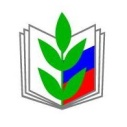 Российской Федерации(ОБЩЕРОССИЙСКИЙ ПРОФСОЮЗ ОБРАЗОВАНИЯ)Новосибирская областная организацияПРЕЗИДИУМ ОБЛАСТНОЙ ОРГАНИЗАЦИИПОСТАНОВЛЕНИЕ«31»  января  2017 г                           г. Новосибирск	                                    № 11-11О проведении конкурса для молодых членов Профсоюзаобразовательных организаций Новосибирской области«Профсоюзный глоссарий» в рамках Года профсоюзного PR-движенияВ целях повышения профессионализма кадров профсоюзного актива, совершенствования информационной составляющей уставной деятельности, уставных знаний, формирования информационной культуры, позитивной мотивации молодых членов профсоюза в рамках Года   профсоюзного PR-движения и в соответствии с планом работы Новосибирской областной общественной организации Профсоюза работников народного образования и науки Российской Федерации на 2017 год,ПРЕЗИДИУМ ПОСТАНОВЛЯЕТ:1. Провести с февраля по  октябрь 2017 г конкурс для молодых членов Профсоюза   образовательных организаций Новосибирской области «Профсоюзный глоссарий» в рамках Года   профсоюзного PR-движения.2. Утвердить Положение о проведении конкурса для молодых членов Профсоюза   образовательных организаций Новосибирской области «Профсоюзный глоссарий» в рамках Года  профсоюзного PR-движения  (приложение 1).3. Утвердить смету расходов на проведение конкурса для молодых членов Профсоюза образовательных организаций Новосибирской области «Профсоюзный глоссарий» в рамках Года профсоюзного PR-движения   (приложение 2).4. Секретарям округов (Причина В.В., Губская З.А., Рибчинская Т.И., Павловская Т.М., Флеенко А.В., Фоминых Л.П. Лухманов Ю.Б., Кожухов В.В.) совместно с председателями Советов (ассоциаций) молодых педагогов районов создать условия для активного участия  молодых педагогов образовательных организаций в подготовке и проведении конкурса «Профсоюзный глоссарий» в рамках Года   профсоюзного PR-движения.5. Контроль исполнения постановления возложить на Л.А. Черкашину, заведующую отделом аппарата Новосибирского обкома Профсоюза образования.Председатель  областнойорганизации  Профсоюза                                                                С. Г. СутягинаПриложение 1к постановлению Президиума от  31 января  № 11  2017 г.ПОЛОЖЕНИЕо конкурсе для молодых членов Профсоюза   образовательных организаций Новосибирской области «Профсоюзный глоссарий» в рамках Года   профсоюзного PR-движения1Общие положения1.1.Конкурс для молодых членов Профсоюза образовательных организаций Новосибирской области «Профсоюзный глоссарий» в рамках Года   профсоюзного PR-движения (далее конкурс) является одной из форм работы профсоюзных организаций, способствующих поиску новых ресурсов и возможностей развития профсоюзного движения среди молодых людей до 35 лет; повышения профессионализма кадров профсоюзного актива; совершенствования информационной составляющей уставной деятельности, уставных знаний; формирования правовой и информационной культуры; позитивной мотивации молодых членов профсоюза и в соответствии с планом работы Новосибирской областной общественной организации Профсоюза работников народного образования и науки Российской Федерации на 2017 год,1.2. Глосса́рий (лат. glossarium — «собрание глосс») - словарь узкоспециализированных терминов в какой-либо отрасли знаний с толкованием, иногда переводом на другой язык, комментариями и примерами (Википедия — свободная энциклопедия).1.3. «Профсоюзный глоссарий» это особый вид словаря, в котором систематизирована терминология в области профсоюзной деятельности со ссылкой на правовой акт либо документ, где дано данное определение. Составление  данного глоссария является важным этапом информатизации  системы профсоюзной работы. 1.4. Конкурс проводится с февраля по октябрь 2017 г по инициативе Новосибирской областной общественной организации Профсоюза работников народного образования и науки Российской Федерации и Совета молодых педагогов при Новосибирском обкоме Профсоюза образования. 1.5. Учредителями и организаторами конкурса проектов является:Новосибирская областная общественная организация Профсоюза работников народного образования и науки Российской Федерации;Совет молодых педагогов при Новосибирском обкоме Профсоюза образования;Территориальные (местные) профсоюзные организации учреждений образования Новосибирской области.2.Главная цель и задачи конкурса2.1. Основная цель конкурса – формирование позитивной мотивации молодых членов Профсоюза - работников образования Новосибирской области и стимулирование инновационной деятельности педагогов, ориентированной на личностную и творческую самореализацию, создание новых образовательных продуктов с помощью использования правовых документов профсоюзной работы.2.2.Задачи конкурса:2.2.1. Создание условий для формирования профсоюзного мировоззрения молодых педагогов и активной организационно-уставной подготовки профсоюзного актива;2.2.2. Обучение молодых членов профсоюза профсоюзной грамотности, знаниям основных профсоюзных документов;2.2.3. Творческое применение организационно – уставных знаний, функциональной грамотности членов Профсоюза в практической работе;2.2.4. Развитие профессионального мастерства педагогических кадров в направлении создания авторских образовательных продуктов.2.2.5. Создание открытого банка методических авторских материалов. 2.2.6. Повышение эффективности деятельности первичных профсоюзных организаций в образовательных организациях по формированию профсоюзной активности и грамотности в рамках Года профсоюзного PR-движения.3.Оргкомитет конкурсаДля подготовки и проведения конкурса создается оргкомитет в составе членов Совета молодых педагогов при Новосибирском обкоме профсоюза образования и опытных председателей Т(М)ПО.Оргкомитет:направляет в первичные профсоюзные организации настоящее Положение;принимает материалы проектов на участие в конкурсе и организует их экспертизу;формирует состав экспертного совета;определяет порядок работы экспертного совета, процедуру проведения экспертизы представленных материалов; устанавливает число профсоюзных глоссарий для награждения;определяет порядок формирования общего рейтинга конкурсантов;определяет порядок, форму, дату проведения финала конкурса «Профсоюзный глоссарий»;организует торжественную церемонию награждения победителей.4. Порядок проведения конкурса 4.1. Конкурс проводиться в три этапа:I этап – проводится в ППО учреждений образования  всех типов и видов - февраль – май 2017 г;II этап районный – май - июнь 2017 г - районный экспертный совет  отбирает лучшие глоссарии для награждения в районе и для участия в региональном этапе конкурса. III этап - региональный (сентябрь 2017 г) – проводится Новосибирской областной общественной организацией Профсоюза работников народного образования и науки РФ в форме заочной экспертизы. 4.2. В конкурсе могут принимать участие первичные и территориальные (местные) профсоюзные организации.4.3. Число Профсоюзных глоссарий, подаваемых на региональный этап конкурса  от района, не ограничен. 4.4. Лучшие глоссарии от района предоставляются в Новосибирский обком профсоюза на электронном носителе до 20 сентября  2017 года.4.5. Областной экспертный совет работает с 20  по 28 сентября 2017 года. Экспертный совет проводит экспертизу поданных глоссарий и отбирает лучшие для награждения.4.6. Основные критерии оценки проектов:наличие автора и профсоюзного актива, социальных партнеров в составлении профсоюзного глоссария;целостность, оригинальность идеи профсоюзного глоссария;технологичность (содержание и логика изложения);наличие ссылок на используемый документ в определении понятия; творческий подход при создании и оформлении глоссария, использование оригинальных форм и элементов исполнения;полнота и разнообразие источников правовых документов, используемых для определения понятия, включенного в глоссарий.
5.Требования к предоставляемым материалам в рамках конкурса «Профсоюзный глоссарий»5.1. Участники конкурса представляют глоссарий, оформленный с учетом требований: 5.1.1. в начале описания глоссария необходимо указать: автора, полное название образовательного учреждения, занимаемую должность и профсоюзное членство;5.1.2. при составлении глоссария используются правила составления словарей в виде списка (возможно в виде нумерованного списка), при необходимости глоссарий может быть разбит на блоки, темы и пр.5.1.3. обязательна ссылка на используемые информационные источники (например, Устав профессионального союза работников народного образования и науки Российской Федерации; Федеральный закон «О профессиональных союзах, их правах и гарантиях деятельности» от 12.01.1996 N 10-ФЗ (действующая редакция, 2016); Документы VII  Съезда Общероссийского Профсоюза образования; «Программа развития деятельности профессионального союза работников народного образования и науки Российской Федерации на 2015 -2020 годы»; «Общее положение о первичной организации  Профсоюза работников народного образования и науки Российской Федерации» и др; интернет-сайты и пр., например: Первичная профсоюзная организация – это добровольное объединение членов профсоюза, которые, как правило, работают на одном предприятии, в учреждении, организации независимо от форм собственности и видов хозяйствования, у физического лица, использующего наемный труд, в объединении работников — членов профсоюза, обеспечивающих себя работой самостоятельно, лиц, которые учатся в одном учебном заведении (Закон «О профессиональных союзах, их правах и гарантиях деятельности», ст. 1).5.2. Глоссарий не должен противоречить общепризнанным научным фактам, этическим нормам и законодательству Российской Федерации, приятым документам Общероссийского Профсоюза образования. 5.3. Авторское право на созданные в рамках конкурса работы сохраняется за авторами. Обком Профсоюза образования оставляет за собой право использования представленных работ целиком или частично в своих  профсоюзных целях.5.4. Авторы несут всю полноту ответственности за содержание профсоюзного глоссария. 5.6.Организаторы конкурса не несут ответственности перед авторами и/или третьими лицами и профсоюзными организациями за возможное размещение разработок на интернет-ресурсах в результате их копирования. 5.7. Присланные материалы не возвращаются.5.8.Глоссарий выполняется в текстовом редакторе WORD.Материал представляется в электронном виде.Требование к текстовым файлам: 
- формат страницы: А4, поля: снизу – 2 см, сверху – 2 см, слева – 3 см, справа- 2 см.;
-шрифт «Times New Roman», только 14-й кегль. Междустрочный интервал – полуторный;
-заголовки и подзаголовки должны быть отделены от последующего и предыдущего текста пустыми строками.
6. Подведение итогов и награждение победителей конкурса6.1.По результатам проведения конкурса  определяются абсолютные победители. 6.2. Победители конкурса проектов награждаются Дипломами победителя6.3. Все участники конкурса получают дипломы участника конкурса.6.4.Награждение победителей конкурса состоится в октябре 2017 года в рамках празднования Дня учителя.Приложение 2к постановлению президиума от 31 января  2017 г.№11Смета расходов на проведение конкурса  «Профсоюзный глоссарий»ИТОГО: семнадцать тысяч триста рублейГлавный бухгалтер                                                С.В. ГалянскаяНаименованиесуммаНаграждение  победителей  конкурса дипломами50 шт по 50 р= 2,5 тыс. рНаграждение председателей районных Советов молодых педагогов, подготовивших наибольшее число победителей конкурса 10,0 т.рЦветы для награжденных победителей конкурса 60 шт по 80 р =  р4, 8 т.рИТОГО17,3 т.р